OPIS PRZEDMIOTU ZAMÓWIENIAPrzedmiot zamówieniaPrzedmiotem zamówienia jest wykonanie robót remontowych polegających na uszczelnieniu połaci dachowych segmentów Nr 4, 5, 6, 7 i 8 wchodzących w skład zaplecza administracyjno-technicznego Portu Lotniczego „Rzeszów - Jasionka” Sp. z o.o.Roboty remontowe należy zrealizować w oparciu o wytyczne zawarte w niniejszym opisie przedmiotu zamówienia.Zawarte w OPZ informacje, dane należy traktować jako wytyczne, dla których należy przyjąć właściwe rozwiązania techniczne i montażowe celem osiągnięcia właściwej jakości i trwałości realizowanych robót.Lokalizacja robót wg. poniższego schematu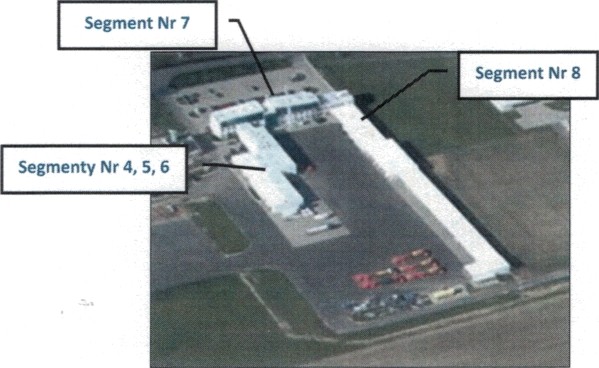 Zakres robót obejmuje:uszczelnienie obróbek blacharskich wokół kominów, podstaw dachowych pod wentylatory, murów ogniowych i attyk;uszczelnienie wszystkich przejść instalacji przez połać dachową;uszczelnienie połączeń blach płaskich (wykonanych na rąbek) na połaci dachowej przy kominach;likwidację naświetIi dachowych na segmentach nr 4 i nr 5Wytyczne dotyczące realizacji robót:należy sprawdzić i poprawić mocowanie wszystkich obróbek blacharskich;miejsca, w których będą prowadzone roboty związane z uszczelnianiem, należy dokładnie oczyścić w celu zwiększenia przyczepności masy uszczelniającej;uszczelnienie należy wykonać wysoko elastyczną powłokową masą uszczelniającą wykazującą elastyczność w szerokim zakresie temperatur;szerokość wykonanego uszczelnienia musi obejmować obszar min. 7 cm ponad szerokość istniejących obróbek blacharskich;zastosowana masa uszczelniająca musi posiadać wysoką odporność na warunki pogodowe - powłoka powinna być odporna na śnieg, deszcz, ekstremalne obciążenia termiczne - mróz i wysokie temperatury, zanieczyszczenie powietrza itp. oraz posiadać wysoką odporność napromieniowanie UV (brak spękań powierzchni pod wpływem promieniowania UV); masa uszczelniająca powinna być kolorystycznie zbliżona do istniejącego pokrycia dachowego;W celu  likwidacji naświetIi wykonanych w płaszczyźnie pokrycia dachowego (dotyczy segmentu Nr 4 i 5) należy:oczyścić całą powierzchnię naświetla;uszczelnić naświetIe poprzez pokrycie całej jego powierzchni masą uszczelniającą;masa uszczelniająca musi posiadać wysoką odporność na warunki pogodowe - powłoka powinna być odporna na śnieg, deszcz, ekstremalne obciążenia termiczne — mróz 
i wysokie temperatury, zanieczyszczenie powietrza itp. oraz posiadać wysoką odporność na promieniowanie UV (brak spękań powierzchni pod wpływem promieniowania UV);ze względów bezpieczeństwa zastosowana masa uszczelniająca musi posiadać kolor kontrastujący z istniejącym kolorem pokrycia dachowego;wykonane uszczelnienie powinno być szersze od istniejącego naświetla o min. 10 cm
z każdej strony.Przed przystąpieniem do robot dokładną technologię oraz proponowane materiały do  wykonania ww. robót należy uzgodnić z Zamawiającym.Zamawiający wymaga aby zaproponowane przez Wykonawcę rozwiązanie było rozwiązaniem systemowym.Wykonawca jest zobowiązany do ujęcia w swojej ofercie wszystkich niezbędnych materiałów
i robót dodatkowych w celu wykonania uszczelnienia połaci dachowych zgodnie z technologią producenta zaproponowanego systemu;UWAGA:Wynagrodzenie Wykonawcy za zrealizowanie niniejszego zamówienia jest wynagrodzeniem ryczałtowym. Zakres robót należy wycenić w oparciu o załączone rzuty dachu poszczególnych segmentów). Zaleca się aby Wykonawca dokonał wizji lokalnej w miejscu prowadzenia robót w celu prawidłowego określenia ich zakresu i ilości. Wizja lokalna jest możliwa po wcześniejszym uzgodnieniu
z Panem Mariuszem Skoczylasem tel. 693 840 163Oferta Wykonawcy obejmuje ryzyko i odpowiedzialność z tytułu oszacowania wszelkich kosztów związanych z realizacją prac objętych niniejszym opisem przedmiotu zamówienia, a także oddziaływania innych czynników mogących mieć wpływ na koszty. Żadne niedoszacowanie, pominięcie, brak rozpoznania i doprecyzowania rozwiązań projektowych nie może być podstawą do żądania zmiany wynagrodzenia ryczałtowego.Warunki prowadzenia robét:Ze względu na prowadzenie prac w części zastrzeżonej lotniska w przypadku braku przez pracowników Wykonawcy stałych kart identyfikacyjnych Portu Lotniczego „Rzeszów — Jasionka” roboty będą prowadzone pod nadzorem osób posiadających takie karty.Na połaciach dachowych segmentów na których będą prowadzone roboty są zamocowane stałe punkty kotwiczące do zabezpieczenia pracowników przed upadkiem z wysokości. Wykonawca może wykorzystywać ww. punkty w celu zabezpieczenia swoich pracowników, zapewnienie sprzętu do indywidualnego zabezpieczenia pracowników (szelki, liny itp.) leży po stronie Wykonawcy.Na dachach segmentów Nr 4, 5, 6 i 8 zamontowana jest instalacja fotowoltaiczna. Wykonawca jest zobowiązany do prowadzenia robót na dachach tych segmentów
w taki sposób aby nie doprowadzić do jej uszkodzenia, oraz przewidzieć utrudnienia
w prowadzeniu robót ze względu na obecność ww. instalacji fotowoltaicznej.Wykonawca zobowiązany jest do utrzymywania porządku w miejscu prowadzenia robót. Niedopuszczalne jest pozostawianie luźnych odpadów, które mogły by się przedostać na płaszczyzny manewrowe dla statków powietrznych;Po zakończeniu robót wykonawca zobowiązany jest do uporządkowania miejsc w których były prowadzone roboty;Wykonawca wykona Przedmiot Zamówienia z materiałów nowych, których standardy są zgodnez niniejszym OPZ.Materiały  i  wyroby  użyte  do  wykonania  przedmiotu  zamówienia  muszą  być  nowe  i spełniać wymagania określone w Ustawie z dnia 07.07.1994 Prawo Budowlane art. 10 (Dz. U. z 2022 roku poz. 88 z pózn. zmian.), Ustawie z dnia 16.04.2004 Ustawa o Wyrobach Budowlanych art. 37 ust.2 (Dz.U. z 2021 roku poz. 1213 z pózn. zm.) czyli odpowiadać co do jakości wymaganiom wyrobów dopuszczonych do obrotu i stosowania w budownictwie.Wykonawca jest zobowiązany do uwzględnienia w swojej ofercie kosztów dla wszystkich innych robot niezbędnych do wykonania zamówienia.Dokumentacja powykonawcza:Po zakończeniu realizacji robót wykonawca jest zobowiązany do przedłożenia Zamawiającemu dokumentacji powykonawczej zawierającej m.in.:& Oświadczenie wykonawcy, ze roboty zostały wykonane zgodnie z obowiązującymi normami i przepisami techniczno-budowlanymi.4 Atesty, aprobaty techniczne, deklaracje zgodności (w przypadku dokumentu przedstawionego w kopii - poświadczone za zgodność z oryginałem przez Wykonawcy) dla wszystkich wbudowanych materiałów.Gwarancja i rękojmia:Wykonawca udzieli 36 miesięcy gwarancji i rękojmi na wykonane roboty remontowe.Złączniki do niniejszego OPZ:rzut dachu segment Nr 4; 5; 6rzut dachu segment Nr 7rzut dachu segment Nr 8